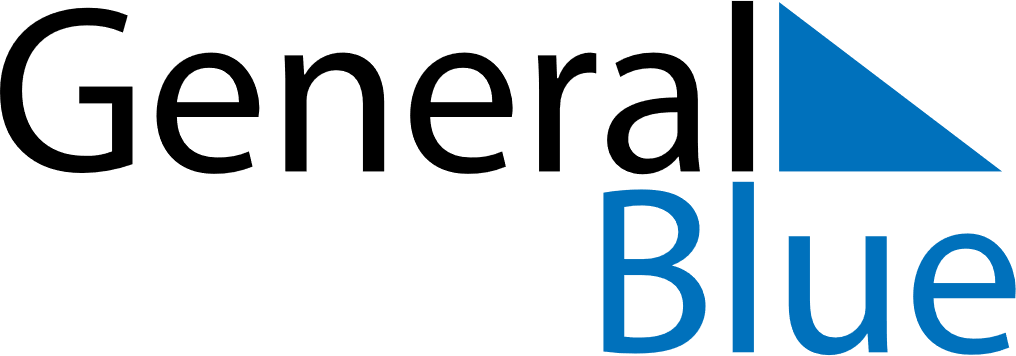 December 2019December 2019December 2019Cocos IslandsCocos IslandsSUNMONTUEWEDTHUFRISAT12345678910111213141516171819202122232425262728Christmas DayBoxing Day293031